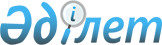 Об установлении ветеринарного режима, карантинной зоны с введением 
ограничительных мероприятий в Коктерекском сельском округе
					
			Утративший силу
			
			
		
					Решение акима Коктерекского сельского округа Урджарского района Восточно-Казахстанской области от 05 ноября 2013 года № 3. Зарегистрировано Департаментом юстиции Восточно-Казахстанской области 03 декабря 2013 года № 3108. Утратило силу - решением акима Коктерекского сельского округа Урджарского района Восточно-Казахстанской области от 19 ноября 2014 года № 10      Сноска. Утратило силу - решением акима Коктерекского сельского округа Урджарского района Восточно-Казахстанской области от 19.11.2014 № 10.      Примечание РЦПИ.

      В тексте документа сохранена пунктуация и орфография оригинала.      Руководствуясь подпунктом 7) статьи 10-1 Закона Республики Казахстан «О ветеринарии» от 10 июля 2002 года, на основании представления главного государственного ветеринарно-санитарного инспектора Урджарского района от 06 июня 2013 года № 552 аким Коктерекского сельского округа РЕШИЛ:

      1. Установить ветеринарный режим карантинной зоны с введением ограничительных мероприятий в Коктерекском сельском округе в связи с возникновением бруцеллеза мелкого рогатого скота.

      2. Рекомендовать государственному ветеринарно-санитарному инспектору Урджарской районной территориальной инспекции комитета ветеринарного контроля и надзора Министерства сельского хозяйства Республики Казахстан М. Доскееву обеспечить контроль за исполнением требований данных ограничительных мероприятий.

      3. Государственному ветеринарно-санитарному врачу Коктерекского сельского округа М. Бейсенбаевой организовать проведение оздоровительных мероприятий.

      4. Контроль за выполнением данного решения оставляю за собой.

      5. Решение вводится в действие по истечении десяти календарных дней после дня его первого официального опубликования.      Аким Коктерекского

      сельского округа                           Т. Касенов      Согласовано:      Государственный ветеринарно-

      санитарный инспектор Урджарской

      районной территориальной инспекции 

      комитета ветеринарного контроля и 

      надзора Министерства сельского хозяйства 

      Республики Казахстан                       М. Доскеев      05 ноября 2013 года
					© 2012. РГП на ПХВ «Институт законодательства и правовой информации Республики Казахстан» Министерства юстиции Республики Казахстан
				